Scriptures: Matthew 7:24-27		Exodus 12:12-13	   Psalm 91:1-12Subject: Jesus Christ is our Rock in the time of the StormInspiration: What is this Storm, and where can we find shelterThe Woes upon the Earth54-0719A  GOD'S.PROVIDED.WAY.OF.HEALING_  CHICAGO.IL  MONDAY_«  E-42       †        What is a cancer? What is a tu--what is a disease? We'll deal on that for the next five minutes now. What is a cancer? What caused that thing? Let's take a cancer, or anything you wish to take: tubercular, pneumonia, whatever you wish to, any disease. Diseases are germs.Let me pass something, here quickly, as our time's a going. Listen, did you know the Bible predicts that in the last days, that they'll be a germ warfare? That diseases will break out upon the people, and will fall on everyone without the baptism of the Holy Spirit? But with the Angel or who had charge over these plagues was given orders to touch no one on whom the mark was. Why, how much, kind of teachers have we got to be, brethren, to get the church in order to be in that condition? Immune.My arms are sore now, from where the doctors has punched needles in, to try to inoculate me from yellow fever and so forth. I told them I didn't need it. But they wouldn't listen to me. But I'll tell you what God's going to do. God's got a serum, and it's called the Holy Ghost. And when that serum goes in, it'll inoculate you. Hallelujah. In the last days...«  E-43       †        I remember one time during the '37 flood; everybody had to take typhoid shots. And so, I was escaping mine. I was a lineman, so I was out and gone. Some fellow walked up and he said, "Have you got your shots yet?"I said, "Oh, yes. I got my shot."He said, "You did." Said, "Did it make you sick?"I said, "Oh, no." I said, "No, it sure didn't."He said, "When did you get your shot?"I said, "Oh, about three years ago.""Three years?" He said, "Well, you ought to take another one."I said, "I get one about every hour." Brother I... All right. I was just going on to him.54-0719A  GOD'S.PROVIDED.WAY.OF.HEALING_  CHICAGO.IL  MONDAY_«  E-44       †        But look, friend, the time is coming, that when there is rising up a church. If we can't have faith for Divine healing, how are we going to have for the rapture? We've got to move out, friend. We've got to get out of this old, slow, church condition that we're in. Step out. Launch out. Cut the shorelines, and get out into somewhere, where you lose all senses of fear and doubt, out there where all things are possible, brother, just as free as it can be. You've got your sail set towards heaven, and nothing can stir you no way. You're gone that way; that's all. Nothing can harm you.Now, that's the kind of a church it's going to be, one of these days, according to the Bible. Where the Angel poured out His wrath and diseases broke out, and men even rotted in their flesh where they were standing. And the fowl of the air come down and eat off of the shoulders, and eat the flesh of chief-captains, and great mans, and presidents, and warriors, and diplomats, and potentates, and everything. Eat... But the Angel was given charge, "Don't you come near anyone that's got the seal of God in their forehead." It's going to be a... One of these days Divine healing's going to be a great thing among the people. So let's get in condition. God wants us...You say, "Well, Brother Branham, you say, 'Let us.'" That's what God's a waiting on. God... We're waiting on Jesus to return, and Jesus is waiting on us. You say, "Well, how, what can we do about it?"The Bible said the hour has come, and His Bride has made herself ready (Hallelujah.), made herself ready.62-0603  THE.END.TIME.EVANGELISM_  JEFFERSONVILLE.IN  V-10 N-5  SUNDAY_«  108       †          Now, now we want to think of another one here. I got... If you want to read some of it, Matthew 24. Jesus told of this day, He said the Jews would gather again at the last day. He said, "When you see the fig tree putting forth its buds, then know the time is at hand." He said, "There'll be a perplexity of time, distress between nations, the sea roaring; man failing of heart trouble, constantly." It's not among the women, now. It's amongst the men. Jesus never said the women; "men." Look at the plague! And in that day what would come to pass! That would be the end-time sign, "Hearts failing, fear, perplexed." Revelation, when It spoke, the prophet speaking of this day, he said that there would come a time that the church would be lukewarm, the Laodicean Church Age in the last days. See? What is it? It's Jesus (the last age) predicting the end of this age.53-0729  QUESTIONS.AND.ANSWERS.ON.GENESIS_  JEFFERSONVILLE.IN  COD  WEDNESDAY_«  243       †        Now, look back in the Old Testament. When you see the plagues falling, they were in Egypt, wasn't they? And God was bringing His people out to the promised land. Is that right? And Israel never received one plague. Just as the plagues... Before it went, they went into Goshen. Is that right? And the sun never did dim out; no mosquitoes come; no frogs was there; no lice was there; no storms was there; no lightning was there; no killing of the cattle was there; and everything they had was preserved in Goshen. Is that right? It's a type of the church going just before the tribulation period. Jesus said, "When these things begin to come to pass, lift up your head, your redemption is nigh." See?I believe that the moon and sun and stars... And they said that... I'll go ahead and read It, said, "And man run and hid themselves in the--and fell upon their--sought to kill theirselves, and couldn't do it, and everything." I believe that takes place just before the tribulation.Now, watch, the tribulation comes. When the tribulation strikes, the church goes up. Now, remember, just an ordinary church without the Holy Ghost goes through the tribulation period. It's only the elect that goes through.Oh, I could rub something hard here, just for a minute. Would you give me three more minutes? What is the--the raptured people called, the remnant? Is that right? All right... I--I mean it's--it's the Bride. Now, the remnant was left.54-0512  THE.SEVEN.CHURCH.AGES_  JEFFERSONVILLE.IN  V-26 N-2  WEDNESDAY_«  25       †        And oh, how I wish now we were starting in for about a three-months teaching service, so you could get into the Book of Revelations and tie it in with Daniel, the great vision.How many's left in the little flock here, that used to remember when I had the old chart across here? I know Brother Head was, and we had several of you here when they had the old chart.How the Book of Revelations, how It's made up, and Daniel ties in with It. Isaiah ties in with It. All the Old Testament ties in with It. And It's the Book of the Revelation of Jesus Christ (See?), the Book of the Revelation of Jesus Christ.And then, in there there's Seven Churches, Seven Plagues, Seven Seals, Seven Trumpets. Now, a trumpet represents war, a seal, a mystery unfolding; and a plague is what follows every war.And by God's help, and with the book of history, I can prove to you that we're living at the Seventh Trumpet, for the Seventh Plague, and the Seventh Seal to be opened, and the Seventh Vial to be poured out.54-0512  THE.SEVEN.CHURCH.AGES_  JEFFERSONVILLE.IN  V-26 N-2  WEDNESDAY_«  30       †        When the sixth one sound... We'll get on that maybe the sealing away on Friday night. When the First World War, why, the--that Sixth Trumpet sounded according--exactly according to the time God spoke of it, exactly, geographically, following the seal before that. And when the mystery was revealed in there, for the baptism of the Holy Ghost, and the--and the people then, how the Church did not move up; and those who were moving refused to walk in Light, and went back; and the plague was opened at that time, and poured out upon the earth, which was influenza, that killed all the people as it did, the thousands times thousands...And then coming down into this last age where we are here... And just come and listen what the Lord has to say about it in His Word. Now, that isn't my makeup. I'm just be reading it like a newspaper right out of the Word of God. So this is His direct revelation to the Church, to the Church: The Revelation of Jesus Christ to the Church.53-0327  ISRAEL.AND.THE.CHURCH.3_  JEFFERSONVILLE.IN  IC 65-96  FRIDAY_«  56       †        Notice, and don't you underestimate Jesus Christ, either, 'cause He's the power over all powers. Don't be afraid of Satan, as long as you're in Him. But if you're not in Him, you better tremble. But if you're in Him, not even death itself can harm you. You're free from all fear. Oh, when I think of that, I want to shout, "Hallelujah." Amen. All right.«  57       †        Now, we're coming down to the last plague, last thing. God said, "I'm tired fooling now. I'm going to give the last plague." Now, I want you to notice; the last plague was death.Now, we've had earthquakes; we've had wars and rumors of wars; we've had tidal waves, as Jesus said would be, the sea a-roaring, man's heart failing, more heart trouble (number one disease), fear, perplex of time, distress between the nations, horseless carriages in the broad ways, all these things fulfilled. But the last plague is death, not physically speaking, but spiritually speaking, death, spiritually in the church. You notice it was amongst the sons: spiritual death. The church has got more members than it ever had, thriving better than it ever did, and yet the weakest in spirit that it ever was. That's true. That's just like it was in Egypt.61-0806  THE.SEVENTIETH.WEEK.OF.DANIEL_  JEFFERSONVILLE.IN  DA 89-141  SUNDAY_«  206       †        Now, that brings us then to the election of President Kennedy, and this car coming on the--on the scene, bringing five things out of the seven that has happened exactly.Now, I predicted and said, "I saw a great woman stand up, beautiful looking, dressed in real highly royals like purple, and I got little parenthesis down here, "She was a great ruler in the United States, perhaps the Catholic church." A woman, some woman... I don't know her to be the Catholic church. I don't know. I can't say. Only thing I seen, I seen the woman; that was all.But this is a woman's nation. This nation is number thirteen in prophecy. She's got thirteen stripes, thirteen stars; she started thirteen colonies. Thirteen, thirteen, everything's thirteen, appears in the 13th chapter of Revelations even. She's thirteen, and she's a woman's nation.63-0115  ACCEPTING.GOD'S.PROVIDED.WAY.AT.THE.END.TIME_  PHOENIX.AZ  TUESDAY_«  212       †          Israel needed a way out of Egypt. They needed some way, some military strength or something, to deliver them out of the hands of the Egyptians. God provided a prophet with the vindicated original Word. Moses! That right? They wanted a army to rise up and to take them out, and beat the Egyptians down. But God sent them the Word, the prophet with the vindicated Word that God had spoke before to Abraham, saying, "Thy seed shall sojourn in a strange land. But I'll visit them with a mighty hand," the Word that God had spoke. They was crying for a deliverer, and God sent them a prophet with the Word. God had a provided way to tell the difference between the believer and the unbeliever. And God...«  213       †          Now, some of them said, "Well, now, if the plague falls, we'll just go in the hospital. If the plague--if the plague happens to fall, you know what we'll do? We'll go get Dr. Jones. He'll know how to take care of it." It didn't work. Yet, they were smart. "Well, if the plague falls, we'll just go down beneath the ground, in a cave, and shut the door down." That won't do it one bit of good. "We'll stay in the house, and put a mask over our face, and--and put some disinfect on it." Didn't do a bit of good.214    God made a provided way. Yes. And it was (what?) the blood. God provided it, as simple as it seemed, to take the blood of a lamb and sprinkle the door. Yet, God said that was His way, and He honored it. "All out from under the blood died, the firstborn."«  215       †          When Noah needed a provided way, to saving of his household, God had him to construct an ark. They might have built mock boats. That's what people think today. But, you see, this was a special boat. They probably had boats then, the same as they got now, but this was a special boat. It was a... Listen to me now. It was a God-constructed boat.«  216       †          And a church today is the same way. It's got to be a Bible-constructed church. My experience is not to be the best member in the church, but an experience that's constructed by the Word of God. "These signs shall follow them that believe." God-constructed experience, the only thing is going to take me up. Is the only thing is going to take you up.217    Anything is going to lift above that, I don't care how many, "I come..." Say, "Look, I--I'm a good Methodist, Baptist, Presbyterian, or a Pentecostal." That won't mean one thing to God.218    It's got to be God-instructed. And that's the Holy Spirit, by the Word. And the Holy Spirit will never instruct anything but the Word, because It is the Holy Spirit. Men moved, oh, wrote the Bible by the Holy Ghost, God's provided way.54-1024  THE.UNPARDONABLE.SIN_  JEFFERSONVILLE.IN  V-26 N-8  SUNDAY_«  30       †        But a man once put his hands (Oh, my.), a man put his hands on the head of Jesus Christ and confess his sin, feeling the pains and agony of Calvary, what sin--what He had to pay to redeem a man from sin, and the Holy Spirit out of the Blood of Jesus Christ comes cleansing that man. He goes out a new creature, and it's once for all. He goes out a different person. He goes out with all the sin problem settled forever. "For by one Sacrifice (says the Scripture here) he has perfected forever them that are sanctified." And He said, "The Holy Ghost bears record of the same." See?That one Sacrifice forever He made His offering, giving His Own life, set down at the right hand of the Majesty on High. And we have a High Priest setting in the Majesty of God, in the Presence of the great Creator, making intercessions upon our profession."Then said here, in the 19th verse: Having therefore, brethren, boldness to enter into the holiest by the blood of Jesus,Think of it: no fear. That's the greatest plague there is in the Christian Church today, is "afraid." And the reason they're afraid is because they're not taught right, and settled right, on the Gospel.61-0806  THE.SEVENTIETH.WEEK.OF.DANIEL_  JEFFERSONVILLE.IN  DA 89-141  SUNDAY_«  214       †        Do you see where we are now? Do you understand Daniel's seventieth week now? See now, when we go on into these Seals and things, breaking these Seals, the first one comes forth a white horse rider, he's got a bow in his hand. Watch who that guy is. Watch that pale horse ride after him. See? Watch who it is, and look how he come in. Watch those 144,000 come in. Watch that sleeping virgin when she comes up. Then watch all these things take place, the pouring out of the Vials, the Woes, the three unclean spirits like frogs; watch those things how they fit right in those plagues and exactly when they're poured out. Every time a Seal opened, a plague pours out and a destruction comes. And watch what takes place right now at the end.60-0229  THE.ONCOMING.STORM_  PHOENIX.AZ  V-15 N-2  MONDAY_
  41           Jesus was speaking here of a coming storm which has got to strike every man and every woman that's born in the world. There is just no way out of it. That storm will strike you sometime or other. And depends on what kind of a foundation that you have, whether your house will weather it or not.
There's been many lives saved because of preparation for storms. And there has been a many of life's lost because of failing to take heed to the warning of storms that's coming.
  43           Not long ago I was told of a story that happened, I believe I read it in a newspaper down in Florida.
They have many great storms that sweeps through Florida, typhoons that come in off the sea, and brings the water for city blocks up into the city, and sweeps out everything. And I'm told that their weather prophets are always on the lookout for such storms. And some way, through the--the elements, that they can contact the changing of the weather and the atmosphere, that which a way this weather is gathering, that'll bring forth one of those storms; because they've made it a life study, and by certain instruments and things that science has provided them. And then by calling ahead, and hearing of which a way the storm's coming, how much wind it's got behind him; which way other storms are coming, or of winds, whether it's able to combat, to shove away the storm.
   45           I could stop here and preach for a hour on that, that it takes a greater storm that's coming; it takes a higher wind to turn that storm. So is it today. And we all know that we've got an oncoming storm . And the only Wind that I know that can turn that storm will be that rushing Wind that fell on the day of Pentecost. I'm told that there's men even in the city now, speaking against communism, and they should be. But just speaking against it isn't enough; we've got to find how to turn the thing. And then there is only one thing that can turn that storm, and that's a more powerful storm that can beset it and change its course.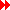 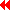 60-0229  THE.ONCOMING.STORM_  PHOENIX.AZ  V-15 N-2  MONDAY_
  62           Oh, it pays to take warning. The first thing to do, before there can be a warning, there has to be a preparation made for safety, or there's no need of sending a warning. And the warning is only a voice of one having you to prepare for the danger. There has to be a preparation made first. And then if the preparation is made, then the warning can go forward to cause you to make your decision whether you want to listen to it or not. If you don't want to listen to it, well, that's up to you. If you do listen to it, there's safety.
   63           God has the same method. We work on God's method in that way. God, in the early days, when the antediluvian world, when people had gotten so wicked and so sinful, that God could not look upon it and be just...
God is just, and He has laws. When those laws are broken... Any law that's broken, has no penalty to it, isn't law. You cannot break the laws of God without having to pay for it somewhere. You must do it. The Bible said, "Be sure your sins will find you out."
And what is sin? I'd like to stop here just a moment. Many people think smoking cigarettes is a sin. It isn't. Many people think that lying is a sin. It isn't. Committing adultery, that isn't sin. That's the attributes of unbelief. You... The reason you do those things is because you are an unbeliever.
   66           There's only two things; that's you are either a believer or an unbeliever. If you are a believer, you do not those things. If you do do them, I don't know what kind of a profession you have; but if you do that the love of God isn't in you. The Bible said so. We've got too much profession without a possession of it, too many saying and not living it.
I think, even we have too much practice on sermons and not living enough sermons. It'd be a lot better if we lived our sermon; each one of us would be a minister. It's better to live me a sermon than preach me one. The Bible said that "You are written epistles of God, read of all men." So it's best to live the sermon.
   68           Sin is because you believe not. Did not Jesus say in the days of His flesh on earth, did He not call the people that would not lie, that would not steal, that would not commit adultery, righteous men, preachers, priests; He said, "You are of your father, the devil," because they believed not on the Son of God. "He that believeth not is condemned already."60-0229  THE.ONCOMING.STORM_  PHOENIX.AZ  V-15 N-2  MONDAY_
  81           They were Finns, wonderful people, but it's a spirit of the nation. Wherever you go, you find the spirit of a nation. And you come to America, you've really had it then, that's the worst of all.
And my wife said to me, "Why, those people go to church, and I've often wondered why it didn't condemn their conscience."
I said, "My dear wife, let me tell you. They are Americans."
She said, "Well, why, aren't we?"
I said, "No." I said, "We just live here. But we've been born from above; the Holy Spirit of God come upon us."
Therefore, we are pilgrims and strangers here; this is not our abiding place. But we are seeking a city to come whose Builder and Maker is God. Therefore, when you are borned of above, you have the Holy Spirit coming down from God, that changes your nature. No matter, your sister, your mother, your--your best friend could be dressed that way; but the Christian that's borned of the Spirit of God is born from above, and their Spirit is of another Kingdom. Oh, I'm so glad of that. The simpleness of the Holy Spirit, to follow It, to watch It, how It behaves, makes you behave..  85           That's the way it was in the days of Noah, and God got so filled up with it. But before He sent a storm to destroy the entire world, God made preparation for those who wanted to stay out of it. And I can see Noah standing in the door of the ark, preaching righteousness. Oh, there wasn't many would listen at him. They were something like today. They want entertainment, not the Gospel. Woe unto these Hollywood evangelists who's afraid to call sin sin.
We need some of the old fashion, backwoods preachers that's got the Holy Spirit, that's not afraid to preach the Gospel with their bare hands, not covered up with some kind of a rubber glove, but preach the coming of the Lord Jesus, judgment for the wicked, and heaven for the righteous, and the near approaching. What season? I don't know, and no one else knows. But I'll warn my generation. If it comes now, I want them to be warned.
   88           I can see Noah in that door of the very ark. Oh, I'd just like to believe one thing; it wasn't that way; but Noah standing in that door, the only way to safety...
I can see Moses, later, standing in the door, with blood on the lintel, preaching judgment, with the blood on the lintel.
Today Jesus is the Door to the sheepfold, ministers of the Gospel standing in that Door, pleading with the congregation to come to safety.
And no doubt but what there was many laughed at Noah, made fun of him. The Bible said they were scoffers. I can just hear them say something like this, "Noah, if you haven't got some better entertainment than that, we'll just stay home."
   92           The world today, America, doesn't want the Gospel. They want entertainment. They've got to have something to entertain them, a lot of fancy music, or something like that, or some kind of a party, some kind of a wiener roast, which them things are all right, outside the church. But the church is where judgment ought to be preached in the power of the resurrection of the Lord Jesus and a warning. Judgment begins at the house of God: not parties; judgment.
Lot was warned, And when the Angels, though he didn't know they were Angels, when they went down, their message was to Sodom, "Come out of this sinful place. God has provided a way of escape for you. Come out of this sinful place."
 
60-0229  THE.ONCOMING.STORM_  PHOENIX.AZ  V-15 N-2  MONDAY_
  94           Jesus said, "As it was in the days of Sodom..." Look what kind of a life they were living. And Jesus compared that day with this day: sinful.
Watch when Lot went to tell his people. They laughed at him, made fun of him. "And the sins of the city vexed his righteous soul." The Angels' message didn't stir them, had no effect on them. But they were asked to come out, because judgment was upon the city, and God was going to bring a storm of fire upon the city. And they refused to walk. They refused to come out. They were satisfied with their sins.
   96           People today seem to be so comfortable in sin, because we own a new car, because we can eat three meals a day, sleep on a clean bed. That's wonderful. But that would be good, but we forget God when prosperity comes like that. I think we've been so... We preachers and we Christians has been so interested in--in the program of building our churches, and getting a better church, or something like that, or a bigger church, better pews, or, you know how and what I mean. And we've left off the main thing: judgment, righteousness, power of the Holy Ghost, resurrection, eternal judgment.
The angel never failed to preach the message. Although they tried to stop them, but their message went on just the same. 60-0229  THE.ONCOMING.STORM_  PHOENIX.AZ  V-15 N-2  MONDAY_
  98           Now, did you notice, it's just like a man that says, "I'm going to refuse to believe the sun's a-shining. I won't have nothing else to do with the sun," closes his eyes, and goes down in his basement of his house, and said, "I just refuse to know the sun is a-shining."
"Why," you say, "Brother Branham, that man would be something mentally wrong with him."
Well, a man that would reject Jesus Christ has the same grounds. The Holy Spirit is more real than the sunshine. The sun will fail, but the Holy Spirit can't fail. It don't only light for the sense of sight, but It lights for the soul, a Light of glory that leads us to God, that rejects--or projects, rather, Calvary to us, and the sufferings of the Lord Jesus, the oncoming judgment, and the escape for those who want to come. I'd rather be totally blind, physical, and have my spiritual sight, than to be totally blind, spiritual, and have my physical sight. I want to have spiritual sight.
   101           Notice, what would be wrong with that man? Those, his friends would come and say, "Jim, John," or whatever his name might be, "you are wrong. Come out of that old dingy basement, musty."
And he would stand and say, "I'll tell you; I'm satisfied where I am." He doesn't want the--the welcomed sunshine. He doesn't want its healing rays. He doesn't want its beauty, it--its warmth for his life. Something would be wrong with the man.
And so is the man or a woman who wants to stay in the dingy world, shut up in the musty sin of unbelief, and say, "In... The days of miracles is past. There's no such a thing as Divine healing. There's no Holy Ghost." It's because you're refusing to come out of the must and dens of the devil, and of the hell, and of sin, and of pride and walk in the Light of the Gospel, which will bring you warmth.  104           Oh, how comfortable it is to see the oncoming judgments, and feel that comfort feeling of the Holy Spirit. Hear them talk of atomic bombs, and just think what's happened, a peace that passes understanding. Why, the bomb won't no more go out of the gun until we'll be in the Presence of Jesus with Eternal Life; we old people, back young again; the babies, up to an age with no more death or sorrow. Oh, what a wonderful thing. You mean a man would refuse to come out and walk in that? There's something wrong with him.
Finally, if he doesn't get the sunlight, he turns pale. He gets real pale, sick sets in on him.
   106           That's what's the matter with the world today. That's what's the matter with the most of our churches today. We are becoming anemia. We need a blood transfusion. Pale, because we are failing, our spiritual health is failing us. We don't have the zeal no more to hunt souls, to--to warn people, to get our neighbors, to get our friends, the milkman, the paper boy. Whatever it is, get someone to the Lord Jesus. We're pale, failing to walk out in the Light, which is our privilege, failing to believe in the health of God by Divine healing.
   107           I'm told in the Bible that there'll be a time come for those who are not in this wonderful Son Light, that the fowls of the air will eat the flesh of them, that diseases is on its road, that the doctors will never be able to stop. It's the plagues of God.
The Egyptians' doctors, which was far smarter than ours today, could not stop the plagues of God, neither could their soothsayers or their impersonators. It took Goshen, and the power of God to hold His people, under the blood of a lamb.
The Holy Spirit is that Door today. The Holy Spirit is that Safety today.60-0229  THE.ONCOMING.STORM_  PHOENIX.AZ  V-15 N-2  MONDAY_
  132           There is a hour coming, and now is (and the sealing is about over), that where every man and woman on the face of the earth is going to be in that place of Refuge, like it was in the days of Noah, or on the outside of It. You have to make your decision. That safety is Jesus Christ. That... He is the only Place, the only One Who has Eternal Life. No man can come to the Father, but by Him. He is the Ark of our safety. The Holy Spirit bears record with us now, that we've passed from death unto Life.
And when we look at the grave, and know that each one of us is going there...
   134           We see the newspapers and the oncoming storm . When you go home tonight, do me one favor, don't go to bed till you read Revelations the 8th chapter. You see the oncoming plagues and storms, that shall hit the earth, and thunders and lightnings are going to shake the heavens. Woes are going to pass over the nation. Men will rot in their flesh. Diseases will strike them the doctors knows nothing about.
But remember, before that took place there was a sealing went forth. And the Death Angels and the plagues was commissioned by God, "Don't come near any of those who has the Seal in their forehead." And the Seal of God is the baptism of the Holy Spirit; Ephesians 4:30 says, "Grieve not the Holy Spirit of God, whereby you are sealed until the day of your redemption." No matter how hard the ark rocked, no matter how many times the lightning struck close to it, "Ten thousand shall fall on your right, and thousands to your left, and it shall come not nigh thee." The Holy Spirit...
   136           I read of a pale horse rider going out, which is called Death, and hell followed him; a black horse rider with a balance in his hand; a measure of wheat for a penny, and two measures of barley for a penny, but don't come near My Wine or My Oil."
I hear by the Bible, God's oncoming judgments, where sickness, and trouble, and disaster will strike the nations, and every nation will break to pieces.61-0423  ABRAHAM.AND.HIS.SEED.AFTER.HIM_  CHICAGO.IL  SUNDAY_
  E-66           He said, "I'm going to visit you. (I, that personal pronoun involved. See?) I'm going to visit you." That's how He knowed who his name was been... He was the One changed his name: "Abraham." "I'm going to visit you according to the time of life with Sarah. And I'm going to send this child, just exactly like I said I would do. (See?) I'm going to do it."
And when Sarah heared that... Now, my sisters in here, you young women excuse this please. But Sarah laughed. You know why she laughed? She said, "Me, an old woman, would have pleasure again with my lord, him old also?"
 
  E-67           Now, as husband and wife, the--the family relationship had ceased for many years. They was a hundred years old. She said, "Me, again a young woman could live with my--my husband there, and we'd have pleasure together like young married people?" And it tickled her. And she said, "Me, an old woman live with my husband, out there again, when we haven't had that type of life, maybe for fifteen, twenty years." See? "We... How could that be?" And when...
And then the Angel with His back turned said, "Why did Sarah laugh?"
Jesus referred to it and said, "As it was in the days of Sodom, so shall it be at the coming of the Son of man." So shall it be to the seed of Abraham.
   E-68           Can you see where Lot sets? Can you see where the message is? Can you see the message that's gone to the elected Church? The power of God back amongst the people, God dwelling in human flesh of His Own church, performing those same signs, and they call it mind reading, mental telepathy, fortunetelling. No wonder they're doomed. No wonder guided missiles there... They call it in the air, and they know nothing about it. I'll give you my exclamation of it. It's Angels that's come down, like they did there at Sodom. You know, I believe we have the picture of one on the back--on a picture here somewhere. It'll be in the meeting the next couple days. Got the same Spirit; it does the same things. That same Spirit in the church will perform the same things Jesus did.
   E-69           And we watch. And on the Pentagon when they get around there and could see those missiles gathering in around them, like that, not something made up, some fiction. It's actually the truth, here it is on radar. Here it is on--on the camera taking it. And they are so fast till they would just disappear. Einstein proved before he died, if two missiles was coming fast enough, or two men coming down the road in an automobile, could be coming fast enough they could pass right through each other without even disturbing each other. Coming so fast, it would take billions of miles per second to do it. But they would.
Look at Jesus. We--we can't understand it. When Jesus was come into the room through a--a stone wall, the doors being shut, and stood there, after He had His glorified body, and eat flesh... Hallelujah. Glory. You talk about space age, the church is fixing to take one fast.
Bragging about their planes going so fast: "We got a man in the sputnik." Why, my, what difference does that make to the church of the living God? Goodness.
   E-70           He said, "When these things come to pass, lift up your head, there'll be signs in the heavens above, and in the earth below, the sea a roaring, earthquake's in divers places. That's the time to begin to look up. Your redemption's coming near." You see the signs of Sodom, the organization where it's took the church out yonder in the mystic... Oh, a self-righteous legalist way... But that man and woman who's waiting on the promise of God has the sign working among them, as the true living God, discerning the very thoughts of the heart. It's the Word. Jesus was the Word. 
61-0423  ABRAHAM.AND.HIS.SEED.AFTER.HIM_  CHICAGO.IL  SUNDAY_
  E-72           Then you see why we got our name on a missile hanging out yonder somewhere. You see where judgment stands. Notice. Sure we're doomed. There's the Billy Graham group down there, preaching to that "Lot come out of Sodom. Get out of Sodom. Get out of Sodom." Maybe the boy don't know it for all I know, or the man. I think he's about thirty-seven years old, or forty, no, about forty-four or some, forty-five. I don't know how Billy... Said, well, he's getting up somewhere in his forties.
But anyhow, how the men, maybe, don't realize what it is. See? There he is. He's the messenger of the day to that church, not realizing he had to be called like that. How he's... Everything... You say, "how'd did that name have to do with it?" Why did He change Jacob's name? Why did He change all the rest of the names when they come to Him?
   E-73           "Your name is called Simon; hereafter you'd be called Peter. You was Saul, but you'd called Paul from now on." How about all these names, if they don't mean something?
"Oh," you say, "that's numerology." The devil's got one (that's right), and God's got one. Everything the devil's got, he's patterned it off of God. Exactly right. Changed his name...
After Jesus overcome He received a new Name Himself. Every overcomer... The church when it's completely overcome, the revelation of it begins to be real to them... Why was He called that? Why is He a Messenger today, that when the man is... Just like it was in Eden, he destroyed himself by his own knowledge. And today, he's doing the same thing: destroying himself with his own knowledge. Watch now. Just a few minutes before we close. We got... Really got thirty minutes, but we won't have to take it. Look. I want to ask you something.
Now, he went down and preached, them Angels did. This other One stayed behind: Messenger  E-74           Some minister ask me one time, "Brother Branham, did you say that was God?" That was God. Abraham called Him, "Elohim." If you want to argue with Abraham, the Bible, that's all right. But he said It was Elohim, stood there and He eat flesh, with ordinary clothes on, eat flesh, drank the milk of the cow, eat bread, vanished out of Abraham's sight. He was Elohim. Proving what? When Jesus referred to it, that "Elohim come back into the seed of Abraham at the last days."
"And as it was in the days of Sodom (to the elected Church), so shall it be."
   E-75           And to the church in Sodom: so shall it be. Now, we see where they're standing don't we? We see the names, everything, placed just exactly, just perfectly where we're setting. What did He do then? Immediately after that, as I've took this many times. I believe I preached on it one time for you. He changed Abraham and Sarah's body and put them back to a young man and woman.
Now, we--we know that that is the truth. Now, remember... Now, let me prove it to you right here, so that you won't--if you get any thoughts that they were: "In them days they just lived longer."
The Bible said here that they were both well stricken in age: well stricken. Then why did Sarah say that, "I could have pleasure with my lord." And Abraham, the Bible said that his body was as good as dead; the seed in his body was as good as dead. And forty-five years after Isaac was born he had seven more children. Answer that, will you?
   E-76           Why did Abimelech--Abimelech fall in love then with Sarah, when she was an old woman? Said, "Me, an old woman, well stricken in age. Me, old like I am now could ever have pleasure again." And when she took a three hundred mile journey, and went down, and seen a young king, he fell in love with her, the most beautiful thing he ever seen. He changed her body. Why? He had to change her body in order to receive the promised son. And that's the next thing in order: the changing of the body, the rapture.
Now, what if He'd have just took Abraham, said, "Now, Abraham, I'm just going to turn you back to a young man, going to turn Sarah back to a young woman. And now, you all just go ahead and have the son." They wouldn't have done it, 'cause they lived together when they was young; and they didn't have the son. They did not have any son. And they'd lived together all these years. If He'd just changed them back, they had to be a different kind of change. Oh...?...
   E-77           What? She couldn't have went in labor with a heart a hundred years old. The milk veins was dried up in her body. Her womb was infertile. Oh, I know it seems strange. I know it does. It seems strange. Could you... What if a little baby before it's born, when it's in its mother's womb could say, "Oh, woe is me. They tell me I'm going to be born in a few days. What will I do? They tell me it's a big world; there's sunshine, people walk around. Oooh. How will I... What will... How will I get a living? I derive my living from right here in the womb. All that big space, what will I do? Woe is me." But if he could only think of what it was, if he could... After you're once out on this side, and then look back, you never want to go to the womb again.
 
61-0423  ABRAHAM.AND.HIS.SEED.AFTER.HIM_  CHICAGO.IL  SUNDAY_
  E-78           And that's like we are now, thinking about, "What's that going to be? What's...?... the world, where we can pass from glory..." Why, when they can take a scope, and see a hundred and twenty million years of light-space, that ain't one sixteenth of an inch in eternity. Hallelujah. Glory. But Jesus come from heaven to earth in a thought. Glory. And the church will be the same way. Passed light with such speed... Glory to God. You say, "How can it be done?" Just like... How do I know now? Only thing I know now is inches, and yards, and miles, and days, and weeks, and hours, and minutes. That's the way we figure. We're are in the womb of the earth. But wait till we're born once on the other side. Glory. Wait till this change comes. Yes. Then space to come like a--from the glory here in one split half instance, such speed passed right through the wall, don't even know it's there. There you are. These earthly things will be so simple then. It... Oh, my. There won't be nothing to it. No, sir.
   E-79           When Abraham's body was changed, Sarah's body was changed, like it never had been changed before... Now, we all know that when Jesus comes we'll be caught up in a rapture. And we know our bodies will have to be changed first. And it'll... It won't have to be just go back to young men and women, but it'll have to be changed, because Abraham and Sarah's body had to be changed in a way that they could receive the promised son. That's Abraham. His body had to be changed to receive the promised son, after being justified, sanctified, filled with the Holy Spirit, called by election, manifested God of glory in the midst of him. And then his body was changed in order to receive the promised son.
   E-80           Well, the church has come through justification, sanctification, baptism of the Holy Ghost, gifts manifested to It. And now what? The Spirit of God moving in the church, doing the same works that Jesus did before He left as a promise. And what's the next thing? The change. The next thing happened to Abraham was a changed body. He had to have it or he'd never got the son. And the next thing happens to the church is the rapture. We'll have to be changed and caught up in the air to meet Him. We can't meet Him on earth; we've got to go in the air to meet Him. It's the coming Son, the promised Son. Amen. We've looked for Him now for hundreds of years. He will come someday. But the next thing for the church is to be changed. We've had every sign: justification, sanctification, baptism of the Holy Spirit, placing of a son, manifestation of the Spirit. Now, what? The changing of the body for the rapture.
 
61-0423  ABRAHAM.AND.HIS.SEED.AFTER.HIM_  CHICAGO.IL  SUNDAY_
  E-81           Oh, my. How the church ought to be waving its hands in glory, thanking God, thanking God, any minute the change could come. For the Bible said it'd be universal. Jesus said, "There will be two in the mill, grinding, I'll take one and leave one; two in the field, I'll take one and leave one; two in the bed," showed it'd be on both sides of the earth, while it's night on one side, be day on the other, "I'll take one and leave one." The rapture will be universal, and their bodies will be changed.
Our bodies will have to be changed. We just can't turn back to young men and women; we've got to have a different kind of a body, so you can be caught in the air to receive the promised Son. That's what the church is waiting for now: the true church. Every manifestation, what He did to Abraham, He has done to His seed after Him, leaving one thing out, that's the rapture of the church.
   E-82           "And when you see these things begin to come to pass," Jesus said, "raise up your head." Look up! Your redemption's drawing nigh. When Jesus referred to it, He said, "As it was in Sodom..." When you see a modern Billy Graham go down into Sodom, when you see the signs begin to appear before the elected Church, and the rest of it fighting against It, watch, the time of the rapture is at hand. The fig tree putting forth its buds over yonder... That generation will not pass away till all be fulfilled. And she's way into that generation, since the Jews have been returning to their homeland. We're at the end time.
Nations are breaking, Israel's awakening,
The signs that the prophet foretold;
The Gentile days numbered, with horrors encumbered;
Return, O dispersed, to your own.61-0423  ABRAHAM.AND.HIS.SEED.AFTER.HIM_  CHICAGO.IL  SUNDAY_
  E-83           Come, go with us to Miami, when a man (that stood with his hand yonder in Greenland to turn atomic bombs loose that would destroyed half the earth, shook and become a Christian) will be speaking. When he saw a missile in a screen, and they thought it was Russia starting. We're ready too. Other nations are ready, also. Castro, used down yonder just as a--a puppet, playing up so Russia can get in there close enough they can throw their atomic and missiles and things. Here it is right under our nose. And the gifts of God, the manifestation of God amongst His people, doing the same thing that Jesus Christ did has swept the world across now. See? She's ready. Now, the next thing is the change and to be caught up in the air to meet Him.
The change, to those who are looking for the promised Son... Are you looking for Him this afternoon, waiting? Oh, I'll be watching and waiting, that sight to behold. He's coming again.
The Gentile days numbered, with horrors encumbered...
   E-84           Why this earth will blow to pieces one of these... It could happen before morning. There's only one thing; that's Almighty God could keep us from being blowed to pieces by another hour from now. Russia's so far ahead of us in science... And as that news commentator said the other night, it's not Russia doing that, neither is it our scientist; it's the Germans is what's done it. In the war we took some and they took some. And there you are. They've got a man now that goes... Stands up in a little gadget a sputnik of a thing up here on the earth... What if... They might have hundreds of those. What if they just come over to the United States, and say, "Surrender or go to ashes." [Blank.spot.on.tape--Ed.]... surrender, of course. What would happen? In would come the Russians, out of your home, you know what would happen.

  E-85           If they don't what happens? Ashes come. When could that happen? In another hour from now. But remember, before that happens... Here's where you disagree. But before that happens, Jesus comes for the church. Before one speck of fire fell on Sodom, Lot had to come out. Before one drop of rain fell, Abraham had to be in the... I mean, Noah had to be in the ark. And as it was in the days of Abraham--or days of Noah, and in the days of Sodom, so shall it be at the coming of the Son of man. Before anything takes place, the church takes its rapture. Amen. They're in Christ, already judged.
And one of these mornings, there'll be a disappearing, and one of these nights, there'll be a disappearing; and the church will be changed and caught up to meet Jesus in the air. And woe unto this bunch then. They'll gnaw their tongues for pain, when the atomic sweeps into the nation, burns eyes out, and runs like water down, and tongues are gnawed for pain, and screaming, just one bomb bursting after another. You'll remember how much it was mental telepathy, how much it was a bunch of holy-rollers or fanatics. Remember, God knows what He's a doing. Yes, sir.
   E-86           The next thing waiting is for that elected and called-out seed of Abraham, who's recognized the manifestation of God among His people and standing and waiting. That'll be the one that'll be caught up to meet Him in the air.
Let us bow our heads just a moment. If there is those here today who does not know Him as personal Saviour, that you have not been filled with the Holy Spirit, that the revelation of God has never struck your life, and you've just joined church, and lived a good straight life... Do you know that those Hebrews back there, those priests, they lived a perfect life. No one could put a finger on their life. They were holy sanctified men, and Jesus said, "You are of your father the devil."
   E-87           What is sin? Is unbelief. Unbelief in what? The Word of God. Now, that's the Word of God to Abraham and His seed after Him. If you haven't been known to God as His son, as being borned again filled with His Spirit, you've never drawed from El-Shaddai, the bosom of God, why don't you come right here and stand here. Let's have prayer with you, while minister brothers are around to pray.
Will you rise now? I believe the hour of all this persuading is just over. If you haven't received Christ and been filled with the Spirit, come. One poor soul walks to the altar, and that a Jew, a next an Ethiopian. God be merciful.
How can you hear the Word of God and then set still, friends? Don't you see that science said about five years ago it's three minutes till midnight?
 
61-0423  ABRAHAM.AND.HIS.SEED.AFTER.HIM_  CHICAGO.IL  SUNDAY_
  E-90           Now, while the people are moving down, still coming, as long as people are coming, we're going to hold it. I don't think we have too much more time in this world to make these kind of calls.
Now, just remember, I speak in the Name of the Lord. The hour is coming when you will scream for a meeting like this. You won't be so anxious to get up and go out. Be too late then. You'll go out all right, out into an eternity without God, without...
You call me a prophet; I never called myself that; you do. And where did the Word of the Lord come to? What does the word "prophet" mean? "A divine revelator of the Divine written Word." Then you have your own interpretation to take it above the real Word. Signs and wonders prove whether it's right or not. God told them how to tell it. If what they say comes to pass, then it's right; if it isn't, it isn't. Now, you be your own judge. You better flee to God, Pentecostal, while you got a chance to. You just take some idea that I spoke with tongues, and that means all of it. That's just as far as Methodists shouting, Lutheran shaking hands. Better come to God.
While I am waiting
Yielded and still.
 
  E-91           Now remember, after this message this afternoon, I am free from all man's blood. The meeting has been give out in Chicago; I've told you, THUS SAITH THE LORD; I've proved it to you by the Scriptures that we're at the end. Now, I'm not guilty of any man's blood from henceforth. I wonder how many Christians out there would walk up to the altar and pray with these people, around standing around the altar, and pray. Any you Christians that's filled with the Holy Spirit would like to come up here and pray with these people?
... me and make me
After Thy will,
While I am waiting,
Yielded and still.
 63-1229E  LOOK.AWAY.TO.JESUS_  JEFFERSONVILLE.IN  V-2 N-17  SUNDAY_
      38             So now I am going to say something to you, now, that I haven't said all along. And, that is, the thing that we have looked forward to for so long (for at least many years, four or five years, or maybe longer), the Third Pull, has now been vindicated, and I'm sure you all know what it is.
    39    Now remember, there'll never be an impersonation of that, 'cause it can't be. See, it cannot be. Now it's in existent. And I have... I am warned of this, that soon... Right at this time now it's just happened, so it could identify its presence among you, see, but it will not be used in a great way until this Council begins to tighten up. And when it does, when that does... The Pentecostals, and so forth, can almost impersonate anything can be done. But when that time comes, when the squeeze comes down, then you'll see, what you've seen temporarily, be manifested in the fullness of its power. See? See? See? See?
    
      40             Now I must continue in evangelism. Just as I was commissioned, first, I must continue on. Therefore, you've had the Word, and you know what to look for, how to stand. I must continue on in evangelism. And, friends of mine, keep still, and just keep moving on, for the hour is approaching swiftly, see, that when something is going to be done.
    41    Now, you might see some little odd things happen for me. Nothing sinful; I don't mean that. But, I mean, something odd to what the regular trend. Because, where I reached to now, in the ministry, I am dropping back here, watching that spot and waiting for the time to use it. But, it's going to be used.
    42    And everyone knows that, for, as certain as the First was identified, so has the Second been identified. And if you'll think real closely, you who are spiritual. As the Bible said, "Here is to him that has wisdom." The Third is properly identified. See? We know where it is. So, the Third Pull is here.
    
      43             It is so sacred, that, I mustn't say much about it. As He told me in the beginning, said, "This, say nothing of it." You remember that, years ago? [Congregation says, "Amen."--Ed.] It speaks for itself. See? But you... I've tried to explain the others, and I made a mistake. This will be the thing, that, to my opinion... I don't say the Lord tells me this. This will be a thing that will start the Rapturing faith, for the going away. See? See? And it...
    44    I must lay quiet for just a little while. Now remember, and who is listening to this tape, you might see such a change in my ministry right away, dropping back, not going up; dropping back. We're right at the age now, and it can't be, can't go any further. We have to wait just a minute until this happens over here, to catch up, then the time comes. But, it's thoroughly identified.
        45             There is coming a time upon, in this nation, to where this nation is going to exercise all the power that the beast had before it, which was pagan Rome when it become papal Rome, see, that this nation will do that.
    46    Revelations 13 plainly explains it. "The lamb come up out of the earth. The other beast come up out of water," thickness and multitudes of people. This lamb come up where there were no people. A lamb represents a religion. The Lamb of God... And, remember, it spoke like a lamb. It was a lamb.
    47    And then, after a while, it be-... received power, and spoke like a dragon; and exercised all the--the dragon, power the dragon had before him. And the dragon is "Rome," always. So don't you see? Roman denomination; "a mark," Protestant denomination; "a image unto the beast," making a power that'll force all Protestants, like a union. You'll have to be into this Council of Churches, or you won't be able to have fellowship. Or to--to...
    
63-1229E  LOOK.AWAY.TO.JESUS_  JEFFERSONVILLE.IN  V-2 N-17  SUNDAY_
      48             Well, it's--it's practically that way now. You can't go to a church and preach unless you have a fellowship card or some identification. And now, on persons like ourselves, we're going to be cut out of all that, altogether, that's exactly, 'cause they won't be able to do it.
    49    It's tightening. And then when that time comes, and the press comes to a place to where you're pressed out, then watch what I'm fixing to tell you in a few minutes. Watch the Third Pull then, see, and it'll be absolutely to the total lost, but it--it will be for the Bride and the Church.
    50    Now we are closer than it seems to be. I don't know when, but it's real, real close. I may be building a platform for somebody else to step on. I may be taken before that time. I don't know. And that time may be this coming week, that the Holy Spirit will come with... and bring Christ Jesus. He may come this next week. He may come yet tonight. I don't know when He will come. He doesn't tell us that.
    51    But I do believe, that we are so close, that I would never die with old age. Yet, at fifty-four years old, I'll never die with old age, until He's here. See? Unless I'm shot, killed, or something other, some way killed, just old age wouldn't kill me, until He's come. And I believe that.
    52    And I want to say this. I've never said it before. But according to Scripture, according to what He said thirty years ago; thirty-three years ago on the river down there, in 1933, rather; what He said, everything has happened just exactly. I may not do it, but this Message will introduce Jesus Christ to the world. For, "As John the Baptist was sent to forerun the first coming, so is the Message to forerun the second Coming." And John said, "Behold the Lamb of God that takes away the sin of the world." See? So, it's, it paralleled it in every way. And I know it will, the Message will go on.Sis Meda’s healing displeasing the Lord63-1229E  LOOK.AWAY.TO.JESUS_  JEFFERSONVILLE.IN  V-2 N-17  SUNDAY_«  142       †          One day I come in. And she has had to raise these children by herself; me gone in the ministry. Not many women would put up with that; you know that, they would be hard. And then I come in, and she said something or the other. We got Joseph back there, and he's a... He sure is a boy! And he helped put some of the gray hair in his mother's head, as well as I did. So he was really all boy, and he had done something real bad. And I said to her... She said to me, "Bill, give him a licking."I said, "I just ain't got the nerve." See?143    And she said, "Yes, if you had to put up with it," and she slammed the door right in my face.«  144       †          "Well," I thought, "that's all right. Poor little fellow didn't mean that."145    I just went on out to wash my car. And when I got out there, the Holy Spirit didn't like it; He said, "Go tell her," I believe it's Second Chronicles, 22nd chapter. I didn't. I thought, at first, I just imagined that. I just kept on washing. And It said it again, "Go tell her to read this."146    And I went in and got the Bible, and read it. It was where Mo-... or Miriam, the prophetess, made fun of her brother, Moses, for marrying an Ethiopian girl, and God didn't like it. And He said, "It had been better that her father spit in her face, than--than to--to a-done that."63-1229E  LOOK.AWAY.TO.JESUS_  JEFFERSONVILLE.IN  V-2 N-17  SUNDAY_«  147       †          So, Miriam broke out with leprosy, all over. And so Aaron come, told his sister, said... or come told his brother, said, "She is dying, with leprosy."148    And so Moses run in to intercede for her, at the altar. And when he did, the Pillar of Fire come down, God. He said, "Go call her and Aaron, and bring them here." And Aaron was in it, too. So He said, "Call them and come here."149    He said, "If there be one among you," God speaking now to them, "that is spiritual, or a prophet, I the Lord will make Myself known to him. I'll speak to him in visions, and reveal Myself to him by dreams, and--and reveal dreams, and so forth." He said, "But My servant, Moses, there is no one in the land like him." He said, "I speak with him from lip to ear." He said, "Didn't you fear God?" See, God didn't like it.63-1229E  LOOK.AWAY.TO.JESUS_  JEFFERSONVILLE.IN  V-2 N-17  SUNDAY_«  150       †          Well, when I seen that, I run in. And she was in the other room. I knocked on the door. She had shut herself up. And I told her I want to speak to her. And I went in there and talked to her, tried to tell her what it was. I said, "Sweetheart, you know how I love you, but God didn't like that. You oughtn't to a-said that." Immediately after that, she took a trouble in her side.151    We took her over to the doctor here in Louisville, Doctor Arthur Schoen, and he found a tumor on the left ovary, that I had found fifteen or sixteen years before. "Tumor on the left ovary, about the size of a walnut."I said, "What about it, doctor?"152    He said, "Let's see what happens. Bring her back again in a few months, about two months or something."153    We took her back. It had growed, from a walnut to about the size of a lemon. Said, "Better come out; if that gets soft and turn malignant."154    And I said, "Well, my," I said, "we're--we're going to Tucson. The Lord has sent me out to Tucson."63-1229E  LOOK.AWAY.TO.JESUS_  JEFFERSONVILLE.IN  V-2 N-17  SUNDAY_«  155       †          He sent her up to a female specialist; he didn't want it on his hands. So he must have told him about my ministry, 'cause he... The female specialist said, "It'll have to come out." So he said... We told him we were going to--to Tucson. He said, "Well, I've got a specialist there, a dear friend of mine. I used to live in Tucson." He said, "I'm going to send you to him."156    So he wrote a note and sent it to him, and said, "Mrs. Branham is a nice lady," and went on like that. Said... Sent her the diagram of how big the tumor was, and so forth. It had turned tumor then; and said how big it was. And said, "I know..." You know, he knowed he... I think he thought, called me a "Divine healer." That's all he knowed how to put it. But said, "I have agreed that--that it could come out, and it should. If it has to be taken out, take it out."3rd Pull: Sis Meda’s Healing63-1229E  LOOK.AWAY.TO.JESUS_  JEFFERSONVILLE.IN  V-2 N-17  SUNDAY_«  157       †          But it was testing our faith. And constantly we prayed. And more we prayed, the bigger the tumor growed, till it got to a place till it was sticking out on her side. We kept it quiet; a few of the people here knew it; trying to see what would happen. On and on it went.Finally, when I come down from Canada, from where I left...158    The Lord let me lead that tribe of Indians to Christ. I'm going back to baptize them, in the Name of the Lord Jesus, this Spring, the Lord willing.159    Now, come down, and it was time for her to go, when I was in New York... or down here to have another opera-... to have the operation, or be examined for the last time. I went on to New York. And when I came back, I stopped in here, and went up... After I had the meeting here, the last meeting, I went up there and called her from Brother Wood's.160    And she said, "Bill, I can't even stand my clothes to touch it." It was just way out like this on her side then. And her leg on that side, she could just hobble along, and the worse week she had ever had. Now she is sitting there, listening at me. The worst week she had ever had. And she said, "I've got to go, day after tomorrow, for that examination."63-1229E  LOOK.AWAY.TO.JESUS_  JEFFERSONVILLE.IN  V-2 N-17  SUNDAY_   161     I thought, "O God, if they cut it out, that'll keep us from going home at Christmas, and I done told the people I'd be there." And I said, "What a time! Oh, my!" I thought.
    162    "Tell him, if he's going to operate, well, 'Let it go a little longer, till after Christmas.'"
    163    Then I got to thinking, "It might be malignant." And back over here, you know, that's a bad thing, run back into the kidneys. If it straight, goes malignant, it'll kill you. So then I thought, "What can I do?"
    And Meda said, "Well, now, you call me," said.
    164    The day that I got in Shreveport, which would be the day after that, when I got in Shreveport, she had to go for the examination. And so she went to the... Mrs. Norman was going, Sister Norman; all of you know her, the people that comes here to the Tabernacle. She was going with her, and to this specialist. And so she said, "Wait till you have your first night, at--at... and then come back." Cause, the difference, two hours in time. "Then call me when you come back, after the meeting, I'll tell you what I've got to do."
    And I said, "All right." So, I went on.
        165             And the next morning, before I left, I was going to get Billy and Loyce. They are both sitting present. And always...
    166    We got an old stool there that Brother Palmer covered for us, here not long ago, and we always get around that stool and pray, whenever we're... Oh, Ottoman, like, you know, footstool. Whenever we get around there and pray, when I'm going on a meeting, we ask God to help us.
    167    And I had been up there, a couple days, and I was--I was lonesome. The house; the kids gone, and her gone. You know, many of you know I had to go through that one time, go back to an empty house; only, I buried that wife, Hope. And now it all over again. And I got down, I thought, "Well, I'll pray and then go pick up Billy and Loyce, and go on."
          168             So as I got down to pray, I said, "Lord, I miss them this morning, around here." I said, "I pray that You will help them and bless them. May we come back to this place again. And now," I said, "they're out there because that You sent me there on a vision, and You fulfilled it. Now I'm wanting to wait, to see what You're going to tell me to do next." I said, "I pray for... Be merciful to her." And I said, "Help me in the meeting down there." And then I kept... I said, "Lord, don't let it be malignant. And let that doctor wait till after the first of the year, to take it out. I--I just hate to see her..."
    169    I said, "Lord, she didn't mean what she did that morning. She didn't mean that." I said, "Lord, not one time has she ever said one word about me going in the meetings, staying months, or whatever it was. Not one time has she ever opened her mouth about it. She has always sent my clothes to the cleaners, and washed my shirts, and had everything ready to go in the meeting. Then, she wonders how she can serve God."
    170    You women, as you serve your husband, you serve God, of course.
    171    "And now, and then when I come in, all tired and wore out, people coming from everywhere. I'd have to go out somewhere on a fishing trip, or a hunting trip. Why, many women would have blowed up at that. What'd she do? Got my hunting clothes ready for me to go; let me go." I said, "Lord, she didn't mean that." And I said, "She's had to be cut open three times, on account of she was caesarean." And I said I... "Lord, I--I hate to see her have to do it again."
          172             And just then I heard something in the room. I looked up. And a Voice said, "Stand up." Said, "Now whatever you say, that's the way it'll be."
    173    I waited just a minute. I said, "Before the doctor's hand shall touch her, the hand of God shall take the tumor away, and it won't even be found."
    174    That settled it, to me. I never called her. We went right on, went and got Billy and Loyce, and went to Shreveport.
    175    The next night I called her. She was happy. She said, "Bill, I want to tell you!"
    176    Now here she is, and she can verify this. Had to hobble her way over there; went in the room with the nurse and Mrs. Norman, and put her clothes on for... the gown, for the examination. The doctor came out, and she could hardly get on the table; the tumor hanging up there, so big. And when she... The doctor come in and was talking to her. And he came over, to raise back the sheet to touch her, and, just before he touched her, it left.
         177             And the doctor didn't know which side it was on. He said, "Wait a minute!" With the drawed diagrams and all the pictures, and everything else, he couldn't find one trace of it. He examined her, over and over. He said, "I might not be able to explain it, but, Mrs. Branham, that tumor isn't there." And she has never had one symptom of it, since.
    178    What was it? Notice, just exactly the way It said, "Before the doctor's hand can touch it." One split second, and his hand would have touched it. How perfect is the Word of the Lord!
    179    Now, there is my wife, and we're both before God. But before the doctor's hand could even touch her body, on the road coming to her like that, something happened, the tumor left. And they couldn't, he--he said... I believe it was, wasn't it, sweetheart? "I want to reassure you, Mrs. Branham," (Is that right, the way he said it? That's right.) "that that tumor isn't there. You don't have any tumor."
    180    What was it? Just exactly according to the Word of the Lord, that was...?... Amen. That's the fifth time. Five is the number of grace, a number of f-a-i-t-h, too.
    181    There is no more doubt in my mind. I know what the Third Pull is, and I know what it does. Now be reverent, just keep quiet, the hour will soon arrive where God is going to do some great things for us63-0714E  HUMBLE.THYSELF_  JEFFERSONVILLE.IN  V-21 N-1  SUNDAY_
      73             So much was said till I--I--I couldn't say nothing to make it any better. And I truly believe that it was the Lord that worked this out for Brother Vayle to bring this message, after this morning. Cause, you see, it has to work that way. We--we accept that from God. What, there is so many things he was saying; I--I--I have twenty sermons wrote down here, off of what he said.
    74    I was thinking here of one little illustration, to back up what he said. Now, we look at this watch, to find out what time it is. Unless that every instrument in that watch is coordinating, one with the other, we'll never know the correct time. Is that right? [Congregation says, "Amen."--Ed.] And that takes all of us, all together, if we want to see the Third Pull really do something for God, it's coordination with every one of us together, to humble ourselves before God and confess our wrong, and pray and believe God for these things.
    
      75             I truly believe that what Brother Vayle said is the Truth, that God will never put His Spirit in an unholy, unrighteous, disobedient temple. No. It's got to come in the--the way of the cleansing of our hearts from all guile and iniquity, that we might be pure before God, that He might work His pure Holy Spirit through us, to bring these things to pass. I--I think that, when you go home tonight, if you'll read that little Book of Jude, you'll just learn a whole lot now of what Brother Vayle has said. And he said, "I earnestly contend for the Faith that was once delivered to the saints." They got away from It. How man of corrupt mind, and so forth, had come in and beguiled them away from the--from the real things of God.
    76    And God can only operate as we let Him operate. And there's so many wonderful things, that I saying...
    
      77             You know, people want power, and really they don't know what power is. See, they--they don't really know what--what--what goes with it. The--the way up is down, always. If you want power, see how humble you can get. Just get away from all your worldly thinking, and humble yourself before God, and then you've got more power than the man that runs all over the building and makes a big lot of noise; see, because you have been able to conquer yourself, and commit yourself to Christ, you see, to humble yourself before Him. That's really power.
    78    You show me a church that's humble, real humble, not a--a arrogancy; a church, just a sweet, humble church, I'll show you a church that has the favor and power of God in it. That's right. That's the thing it takes, humility, humbling ourselves before God, letting God just work through us. Don't have to make a lot of noise.
    
      79             Sometimes, as the farmer said, he went out to the field with his wagon, and, every time he hit a bump, it just rattled and went on. But when he come back, he hit the same bump and didn't make no noise at all, because it was loaded with good things.
    80    So I think that's just about right, see, that we get filled up with the good things of God, that the fruit of the Spirit might be known through us. As he referred so much to First Corinthians 13 there, and how, that, "Though I give my body to be burnt, and have all these things, and have not charity; it's nothing, profiteth me nothing." See, we want to do that.
    
      81             Above all things, it's our individual souls that we're responsible before God. See, it--it's you going to Heaven. It isn't whether I go, or he goes. It's you going, see, and you first. And you've got to look this out and come sweet before the Lord.
    82    And I've always found out that the man that humbles himself is the man that God exalts. When you take a person with his chest out and knows everything, and you can't tell him nothing, and he is arrogant, and--and, well, that--that's the person that never gets anywhere. But you take that person that humbles themself and walks sweetly.63-1110M  SOULS.THAT.ARE.IN.PRISON.NOW_  JEFFERSONVILLE.IN  V-2 N-22  SUNDAY_
      341             Not by speaking in tongues. Not by dancing in the Spirit. Not by joining church. Not by fruit of the Spirit; Christian Science can out-smother any of you on that, see, and deny even Jesus Christ was Divine. Not that.
    342    But it's the Word, living! There it is. If they'd have only looked, He was Messiah. He was the living Word, made manifest.
    343    And a man that's got the Spirit of God in him, or a woman, lives that Word, lives right out in them. That's the heartbeat, the predestinated, for the Word of the Lord comes to them, and they are the Word to the people. "Written epistles read of all men." Is that right? Could the Third Pull be on?
    
      344             Tape people, that's you that's listening to this tape, I wish you could look at this congregation at this time. Uh-huh. I hope you're feeling the same way.
    345    What if it is? Look at the Scriptures piled in here. Could it be? Is the Third Pull to preach to the Eternal doomed that's rejected the Message of salvation?
    346    "Well," you say, "the church is going..." Yeah, they will. They'll go right on, just the same.
    347    But, remember, all this time, Noah was in the ark. The Bride is sealed in with Christ, the last member has been redeemed. The Sixth Seal has produced itself. The Seventh Seal brings Him back to earth. The Lamb come and took the Book out of the right hand of Him, and set down and claimed what He owned, what He had redeemed. That right? It's always been that Third Pull .
    
      348             Three is perfection. The ministry come to its perfection when it reproduced Christ again in natural, amongst human beings, as was predicted, "As it was in the days of Lot."
    349    Oh, think, people could go right on preaching, thinking they're getting saved, believing they're doing right, believing their organizations are growing, sure, and not even a ray of hope. And if that vision was that, and it's been so hard against women, we have come to that hour. Door is closed, gone, already the Book is in His hand. Think of it.
Testimony of the Reef and Tide          350             Let me tell you this just before closing now. I'm closing. It was told, about in Ireland, facing the waters. There was a great reef that goes down along the side of the bank, and up on this great hill. And there was a man going, walking along there one day, just--just at the time for the tides to come in. And there was a noble man who lived on the hill, that knowed these tides. He knowed the time of day that the tides was supposed to come. He knew what time the tide set in. This guy didn't care what time. He was one of these know-it-alls. He had his own idea. He was an athletical man, smart, intelligent fellow, but he just didn't know the time of the tide. He didn't know the country. He didn't know the time the sign was right, when the moon had dropped its back from the earth.
   
      351             And when God ever drops His Spirit from the earth, brother, she is gone, it's all over.
    352    That moon would ever move out of its place, the waters would cover the earth like it was when God started it, in Genesis 1. But the moon set there, and when it just even turns its head, the tides start running in.
    353    This wise old man who lived there in the presence of it, knowed what time that was. This guy didn't know. He never studied it. He didn't care about it. And this wise old man run out, and said, "My good man, darest thou go any farther. Turn back, quickly. There is a wall. You can't get up the wall. You'll perish. The... It's the signs are on, the time. The--the tide will gush in all at once, and you cannot return. Don't go any farther."
    354    And the man turned around, and laughed at him, said, "Go take care of your own business. I know what I can do and what I can't." And the tides caught him. See?
         355             It may be later than we think. See? It'll catch you. Don't go any further. Don't you do it, people. If you've always believed in me as being God's servant, take my word this morning, if you ever did. It might be already too late. So much Scripture shows it that way. Now, remember, I don't say that it is. I don't know. But just look.
    356    And I've cut off about ten pages here, that I was afraid to tell you. See? See? Mrs. Woods is a record of that, and Mr. Woods. When I went down this morning to see them, I said, "I--I can't tell them that, can't go that far. I'll just put this much Scripture, and leave it with them, 'cause it's going to be taped." It'll go.
    357    And the people will laugh at this Message. It's all right, it'll be a past turning back, one of these days. Go on, just be a church member. Cut off your hair, paint your face. Go on, and take "Father, Son, and Holy Ghost," if you want to, that, make it three Gods and be a heathen. Go on, stick to your organization. Do so, if you want to.
    358    Say, "I danced in the Spirit, I spoke with tongues; I got It."
          359             I've seen devils do the same thing. I've seen witches speak in tongues and interpret it; and write in unknown tongues, interpret it; who drank blood out of a human skull, and called on the devil, danced in the spirit.
    360    The Mohammedans dance in the spirit, like that, until they can take splinters and run it under their fingers; and take a lance and run it up through their face, like that, and pull it out, and not even a drop of blood will come out of it.
    361    The Indians will walk on fire, barefooted, three-foot deep; and four-, three- or four-foot across; blow, wave coals till they're white hot; and never get a scorch on their feet, and deny there is such a thing as Jesus Christ.
          362             No, no, friend. It's the Word that tells it. The people and the Word has got to be one. See? Jesus and the Word was the same; He was the Word. And when Jesus lives in the human being, that makes him and the Word the same. Don't... Your life tells what you are.
    363    Now just look at yourself in God's looking glass, say, "How do I look this morning?" While we pray.Closing Quote and Prayer60-0229  THE.ONCOMING.STORM_  PHOENIX.AZ  V-15 N-2  MONDAY_
  146           The storms are coming. There's a hiding Place, oh, a blessed hiding Place. It's in Christ. Let us bow our heads just a moment. I want you to think sincerely and solemnly for the next moment.
Have you ever found that blessed hiding Place from the wrath? Remember, there's no two hiding places; there's just One. You might be a good member of some church, which I have no evil to say against. But if that's all you have, and your life isn't compared with the Book of Acts, if the Holy Spirit that you profess to have is not making you live like they did in the Book of Acts, and your life could write another book, you better take warning. If the first vine brought forth a Pentecostal church; the second vine, or branch, rather, out of the Vine, will bring forth another Pentecostal church, with a Pentecostal experience, bearing the same fruits that the first church had.
Are you abiding in that blessed, sacred Presence of the Lord? Have you passed from death unto Life? Are you resting upon some emotion, some psychological effect, or some intellectual speech? Or are you constantly abiding in His Presence, with the fruit of the Spirit in your life: long-suffering, goodness, meekness, gentleness? Can you bear for someone to talk about you, and you love them so much, till in your heart you pray for them? Or is it a selfish little prayer, "O Lord, I know I ought to pray for him, but..." Oh, no, brother. Does that sweetness and love of God, "Oh, sweep over my soul. O Holy Spirit, sweep over my soul." If you haven't found that place of safety, my brother...
   149           I'll make my last visit to Phoenix someday. This may be it, all I know. The last time the Gospel will be preached over this pulpit, this may be it; I don't know. We're looking awful close to the end time. Israel's come back to her homeland, the last sign that was given.
I was looking at a picture the other night where they're packing their old, crippled, off the ships and things, coming in. They said, "Have you come back to the homeland to die?"
Said, "No, we come back to see the Messiah."
Don't worry, the fig tree's putting forth its buds; that's the last sign. The ensign, the oldest flag in the world, flies over Jerusalem. She's a nation of her own now with her own army. She was blinded for a little season, but she's coming together again. God promised it. The end of the Gentiles will be then. They're looking for a Messiah.
You know, God was asked one time, "You... Can You forget Israel?"
Said, "How high is the skies? How deep is the earth? Measure it."
The prophet said, "I can't."
He said, "Neither can I ever forget Israel. It's the apple of My eye."
There's the last sign. Jesus said, "When you see the fig tree putting forth its buds, know the time is nigh, even at the door." Israel begin to be restored. They got their own money, about four weeks ago. She has her own currency, everything. She's a full nation. What are we waiting for? The closing of the Gentiles.
   155           And the last sign that was prophesied to be given to the Gentiles, has been shown the nation and world around, as they did in the days of Sodom, when He said, "Where is Sarah, thy wife?" A Stranger, how did He know it was Sarah? And how'd He know her name was Sarah, and Abraham's wife?
Said, "She's in the tent behind you."
And Sarah laughed within herself back in the tent. The Man said, "Why did Sarah laugh?"
Jesus said, "When this comes to pass, the time is at hand." Done seen it. Passed over. The next is judgment.
   159           Are you in that blessed hiding Place, friend? God be merciful. If you're not, and would like to be remembered tonight in prayer, would you raise your hand, say, "Brother Branham, pray for me." Anywhere in the building, put up... God bless you, and you, you, you. That's good. God bless you. That's... God bless you. Anyone else say, "Remember me, Brother Branham"? God bless you, brother. God bless you, sister. God bless you back there. God bless you way back in the back, young lady. That lady here, God bless you. Yes. The Lord bless you, sir; and you too. Oh, that's fine. Someone else, just raise your hand.
You say, "Brother Branham, what does that mean?"
   160           God bless you, sister. God bless you back there, sir. God bless you here, lady, that's wonderful.
"What does it mean, Brother Branham, when I raise my hand?"
You know, according to science, you can't raise your hands? If there wasn't a life in you, you couldn't do it. Science don't know what life is. They know it's life, but they don't know what it is. They can't make it. And what is it? Science says that your hands, gravitation holds your hands down, the same as it holds your feet on the ground.
But you've got a spirit in you. And, that spirit, Something has been near you. Jesus said, "No man can come to Me except My Father draws him, first, and all the Father has given Me will come to Me." Aren't you happy tonight to know that God can deal with your heart, that there's a little Voice there, saying, "Come to safety"? Now, watch, "He that comes to Me, I will in no wise cast out."
   164           What had to happen? You had to have Something setting by you, that told you, "You're wrong." Oh, you might belong to a church. But, "You're wrong," you haven't received the Holy Spirit yet. You're not in the Ark.
How do we get in the Ark? Not walk in It. How do we get into It? "By one Spirit we're all baptized into one Body." All believers are baptized into that one Body. How? By the Holy Spirit. "And these signs shall follow them that believe." There we are in the Body, safely.
If you're not, don't let Satan despise you enough tonight to keep you from raising your hand. Well, what will that do? It broke every scientific rule, when you raised your hand. It showed that something in you had made a decision. Something greater than science, something that defied the laws of science. Said, "There's a spirit in me that says 'I'm wrong' And there's One sitting near me, and says, 'Accept Me.' I raised my hand towards where the Voice come from, heaven. Be merciful to me, O God. I need You. I want the Holy Spirit. I want to be in safety. I want my sins under the Blood. And I want to be sealed in the Body of Christ, so I can feel comfortably, I can enjoy the rays of healing, I can enjoy the rays of Divine healing in my soul, a physical healing in my body, of walking with the Lamb each day, safely. No matter what the paper says, the newspapers; I've heard off of a great Paper, called the Bible. I've went to safety. No matter what takes place, I'm still safe. 'For those,' if death takes me, 'those that are in Christ, will God bring with Him, at His coming.' I'm still safe. Death cannot bother me."
   167           God bless you, sir. God bless you. Someone else now before we pray, "I want that safe abiding Place, Brother Branham"? Is there another that hasn't raised their hand? God bless you, lady. That's good. God bless you back there in the back. That's wonderful.
Now, the same God that's convinced you that you're wrong, is there to make it right with you.
Let us bow our heads now, constantly, and pray. Just talk to Him now in your own way. If you can do no more than just like this publican that smote himself on the breast, said, "God, be merciful to me, a sinner. That's all he had to say; God knowed the rest of it. And he went home justified. May you go likewise, tonight, safe from the storm.
   170           Our heavenly Father, these few mixed-up and divided words, just as I felt led to say them, they went forth. And I pray that somehow, like the little boy's repeating the alphabet, said it's the only thing he knowed to do, "You knowed all the words, and You could put the letters together." You seen the simplicity of his heart. God, look down upon my poor heart, tonight, and see the simpleness of my heart. And the message was meant, Lord, in love and sweetness for the people, that they might find this Rest that You have given me and thousands of others, that they might know Jesus, the only Saviour of their soul, that He might lead them to our Father God, and there they'd be safely tucked into His bosom, through His riven side, and accept Him, and be free from judgment.  171           And many tonight, Lord, yes, many has raised their hands. What more can I do, Lord, but tell them to believe? And if they believe, and were sincere in that, it's impossible for them to not have Eternal Life at this hour. For You said, "He that heareth My Words." They were Yours; they wasn't rightly put together, maybe, but You can put them together. And maybe You have to those who raised their hand, for You said, "No man can come except I draw him. And all that comes, I'll not turn him out, but give him Eternal Life, and raise him up at the last day." We know, Lord God, that's You. They raised their hands, they want You. Now, Father, fill their heart, fill their heart with goodness and with mercy, with the Holy Spirit. May this be a night that they'll never forget, because this is the night that they received Jesus Christ as their Saviour, and was filled with the Holy Spirit.